April 26, 2013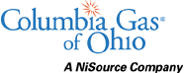 Public Utilities Commission of ATTN:  Renee’ JenkinsDirector of AdministrationDocketing Division - 13th FloorRe: 	Case Number 89-8003-GA-TRF	Case Number 08-1344-GA-EXM	Case Number 12-2637-GA-EXMDear Ms. Jenkins:In compliance with the Public Utilities Commission of Ohio's rules governing Tariff Filing Procedures in Case Number 89-500-AU-TRF, Columbia Gas of Ohio, Inc. (Columbia) has enclosed for filing a copy in the above referenced dockets the following tariff sheets:Very truly yours,/s/ Larry W. MartinLarry W. MartinDirectorRegulatory PolicyEnclosuresSection No.             Sheet No.Page No.           Description                         Description              One Hundred and Ninety-Fourth  Revised Sheet No. 1AIndexOne Hundred and  Fortieth Revised Sheet No. 1bIndexVForty-Fifth Revised Sheet No. 22Standard CHOICE Offer Rider (SCO)Standard CHOICE Offer Rider (SCO)VISeventeenth Revised Sheet No. 672 of 3Banking and Balancing ServiceBanking and Balancing Service